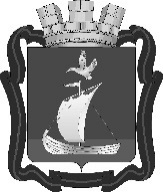 СОВЕТ ДЕПУТАТОВГОРОДСКОГО ПОСЕЛЕНИЯ КАНДАЛАКША КАНДАЛАКШСКОГО МУНИЦИПАЛЬНОГО РАЙОНАПЯТОГО СОЗЫВАР Е Ш Е Н И Еот 31 мая 2022 года                                                                                                                   № 256О внесении измененийв решение Совета депутатов городского поселения Кандалакша Кандалакшского муниципального района от 10.12.2021 № 200 «О бюджете муниципального образования городское поселение Кандалакша Кандалакшского муниципального района Мурманской области на 2022 год и на плановый период 2023 и 2024 годов»(в редакции решения Совета депутатов от 01.03.2022 № 224)В соответствии с Бюджетным кодексом Российской Федерации, Уставом муниципального образования городское поселение Кандалакша Кандалакшского муниципального района Мурманской области, Положением о бюджетном процессе в муниципальном образовании городское поселение Кандалакша Кандалакшского района в связи с необходимостью решения вопросов, возникающих при исполнении бюджета городского поселения,Совет депутатовгородского поселения Кандалакша Кандалакшского муниципального районарешил:1. Внести в решение Совета депутатов городского поселения Кандалакша Кандалакшского муниципального района от 10.12.2021 № 200 «О бюджете муниципального образования городское поселение Кандалакша Кандалакшского муниципального района Мурманской области на 2022 год и на плановый период 2023 и 2024 годов» (в редакции решения Совета депутатов от 01.03.2022 № 224) следующие изменения:1.1. Пункты 1 и 2 статьи 1 изложить в следующей редакции:«1. Утвердить основные характеристики бюджета муниципального образования городское поселение Кандалакша Кандалакшского муниципального района Мурманской области (далее – бюджет поселения) на 2022 год:прогнозируемый общий объем доходов в сумме 995 726,6 тыс. руб.;общий объем расходов в сумме 1 055 087,0 тыс. руб.;верхний предел муниципального внутреннего долга на 1 января 2023 года в сумме 102 539,2 тыс. руб., в том числе верхний предел долга по муниципальным гарантиям в сумме 0,0 тыс. руб.; дефицит в сумме 59 357,4 тыс. руб.2. Утвердить основные характеристики бюджета поселения на 2023 год:прогнозируемый общий объем доходов в сумме 448 629,3 тыс. руб.;общий объем расходов в сумме 456 011,6 тыс. руб., в том числе условно-утвержденные расходы в сумме 7 400,0 тыс. руб.;верхний предел муниципального внутреннего долга на 1 января 2024 года в сумме 109 921,5 тыс. руб., в том числе верхний предел долга по муниципальным гарантиям в сумме 0,0 тыс. руб.; дефицит в сумме 7 382,3 тыс. руб.».1.2. В пункте 6 статьи 8 слова «МУП «ТеплоВодоСнабжение»» заменить словами «МУП «Водопроводно-канализационное хозяйство»».1.3. В статье 14 число «170 163,5» заменить числом «182 394,7».1.4. Утвердить приложения №№ 1, 1.1, 3, 3.1, 4, 4.1, 5, 5.1, 6, 6.1, 7, 11, 11.1 к решению Совета депутатов городского поселения Кандалакша Кандалакшского муниципального района от 10.12.2021 № 200 «О бюджете муниципального образования городское поселение Кандалакша Кандалакшского муниципального района Мурманской области на 2022 год и на плановый период 2023 и 2024 годов» (в редакции решения Совета депутатов от 01.03.2022 № 224) с изменениями в новой редакции.2. Органу, организующему исполнение бюджета муниципального образования городское поселение Кандалакша Кандалакшского муниципального района Мурманской области, внести соответствующие изменения в сводную бюджетную роспись, лимиты бюджетных обязательств.3. Заказчикам (заказчикам – разработчикам) муниципальных программ внести соответствующие изменения в муниципальные программы в сроки, установленные действующим законодательством.4. Опубликовать настоящее решение в периодическом печатном издании «Информационный бюллетень администрации муниципального образования Кандалакшский район» и на сайте муниципального образования городское поселение Кандалакша Кандалакшского муниципального района Мурманской области. 5. Контроль за исполнением настоящего решения возложить на постоянную комиссию Совета депутатов по бюджету, финансам, налогам и экономическому развитию.Глава муниципального образования						   Е.В. Ковальчук